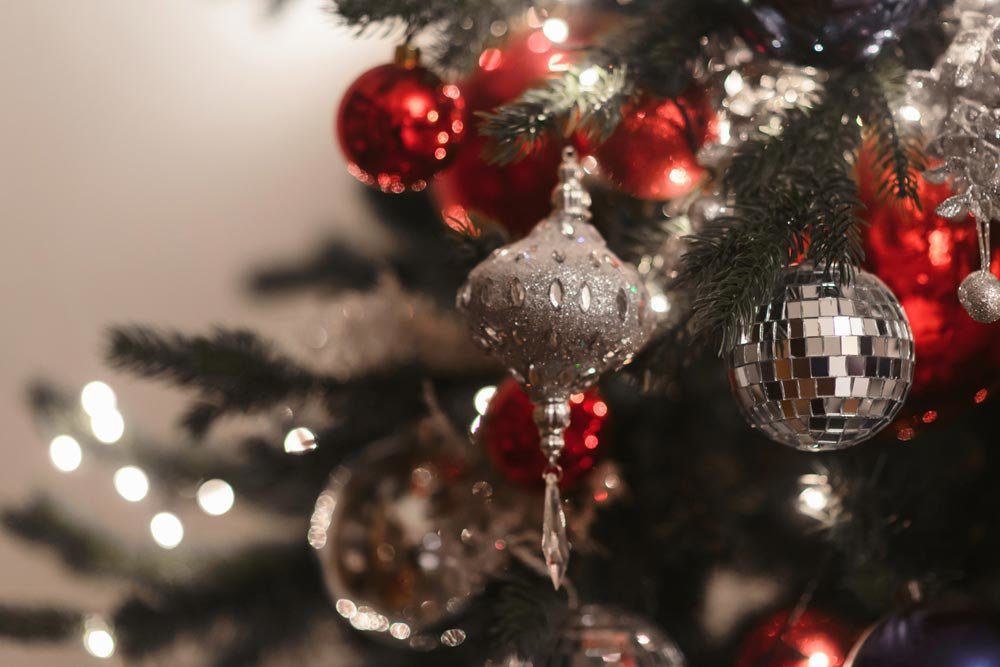 2 января в Южном административном округе стартует общегородская акция по сбору и переработке новогодних хвойных деревьев «Елочный круговорот», 71 пункта приёма елей, пихт, сосен и других хвойных открылись во всех районах округа. Подробнее ознакомиться с информацией об Акции, а также выбрать ближайший пункт приёма елей можно на сайте «елочный-круговорот.москва».Пункты приема представляют собой сетчатую конструкцию с новогодним баннером, в которую Вы бесплатно, в круглосуточном режиме можете положить свою елочку до 25 февраля. Передача через сотрудников городских служб не требуется.«Елочный круговорот» – это ежегодное мероприятие, направленное на грамотную утилизацию новогодних деревьев, а также привлечение внимания населения к проблеме раздельного сбора отходов. Благодаря акции новогоднему дереву дарится вторая жизнь: собранные деревья перерабатываются в щепу, а в дальнейшем используются в качестве удобрения, а также для отсыпки дорожек в парках и в вольерных комплексах.Обязательным условием приема является отсутствие на деревьях мишуры, украшений и упаковочных материалов.В районе Бирюлево Восточное принести и сдать новогоднее дерево можно по следующим адресам:Михневская ул., д.9 к.1;Загорьевская ул., д.5;Липецкая ул., д.17 к.1;Элеваторная ул., д.4;Липецкая ул., д.26.